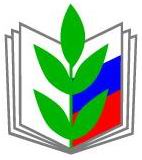 О Плане работы Комитета Тамбовской областной организации Общероссийского Профсоюза образования на I-е полугодие 2023 годаКомитет областной организации Профсоюза ПОСТАНОВЛЯЕТ:1. Утвердить прилагаемый План работы Комитета Тамбовской областной организации Общероссийского Профсоюза образования на I-е полугодие 2023 года.2. Контроль за выполнением постановления возложить на заместителя председателя областной организации Профсоюза Никоноренкова А.Н. Председатель областнойорганизации Профсоюза				                     И.В. КочетовПриложениек постановлению Президиума      от «15» декабря 2022 года №ПЛАН РАБОТЫКомитета Тамбовской областной организации Общероссийского Профсоюза образования на I-е полугодие 2023 годаВОПРОСЫ, РАССМАТРИВАЕМЫЕ НА ЗАСЕДАНИИ  КОМИТЕТА ОБЛАСТНОЙ ОРГАНИЗАЦИИ ПРОФСОЮЗА 1. Об утверждении исполнения Сметы доходов и расходов Комитета Тамбовской областной организации Общероссийского Профсоюза образования за 2022 год и утверждении сводного Финансового отчета о доходах и расходах областной организации Профсоюза за 2022 год. Срок: март  Отв.: Кочетов И.В., Котова Л.А., Самойлова Н.В.ВОПРОСЫ, РАССМАТРИВАЕМЫЕ НА ЗАСЕДАНИЯХПРЕЗИДИУМА ОБЛАСТНОЙ ОРГАНИЗАЦИИ ПРОФСОЮЗА1. О созыве пленарного заседания Комитета областной организации Профсоюза2. О статистических показателях деятельности областной организации Профсоюза за 2022 год.3. Об итогах работы правовой инспекции труда областной организации Профсоюза в 2022 году.4. Об итогах работы технической инспекции труда областной организации Профсоюза в 2022 году.5. Об итогах колдоговорной кампании за 2022 год.6. Об утверждении положения о региональном Конкурсе на лучший мотивационный проект «Мой Профсоюз – моя крепость». Срок: февральОтв.: Кочетов И.В., аппарат областной организации1. Об участии представителей первичных организаций Профсоюза муниципальных образовательных организаций в аттестации педагогических работников на соответствие занимаемой должности (Жердевская, Мордовская, Рассказовская районные, Тамбовская городская организации Профсоюза).2. Об итогах работы Молодежного совета при областной организации Профсоюза.3. Об организации и проведении Спартакиады работников образования. 4. Об участии в организации и проведении регионального этапа Всероссийского конкурса «Учитель года России» в 2023 году.5. Об участии в организации и проведении регионального этапа Всероссийских конкурса «Воспитатель года России» в 2023 году.6. Об организации и проведении автопробега педагогов и наставников.7. Об установлении в городе Тамбове билбордов победителей региональных этапов Всероссийских конкурсов «Учитель года России», «Воспитатель года России», «Сердце отдаю детям», «Мастер года».8. Об установлении именной выплаты победителям конкурса «Педагог-методист» и «Педагог-наставник».9. О проведении регионального туристского Слета молодых педагогов государственных и муниципальных образовательных организаций Тамбовской области.Срок: апрельОтв.: Кочетов И.В., Хон Н.В., Мартынова А.А., председатели территориальных организаций1. Об участии областной организации Профсоюза в организации и проведении региональных педагогических совет и конференций, приуроченных к началу нового учебного года.2. Об участии представителей областной организации Профсоюза в Общероссийском форуме молодых педагогов и наставников «Таир-2023» (Республика Марий-Эл).3. О подготовке и проведении онлайн встречи «Точки роста педагога и наставника».Срок: июньОтв.: Кочетов И.В., Никоноренков А.Н.3. РАБОТА КОНТРОЛЬНО-РЕВИЗИОННОЙ КОМИССИИ ОБЛАСТНОЙ ОРГАНИЗАЦИИ ПРОФСОЮЗА1. Проведение собеседования с председателями контрольно-ревизионных комиссий территориальных, первичных организаций, входящих в Реестр областной организации Профсоюза. Срок: февральОтв.: Самойлова Н.В., Котова Л.А. 2. Осуществление контроля за формированием, эффективным и рациональным использованием финансовых средств территориальных, первичных организаций Профсоюза.Срок: весь период Отв.: Самойлова Н.В., Котова Л.А.4. РАБОТА СОВЕТОВ, ТВОРЧЕСКИХ ОБЪЕДИНЕНИЙ ПРИ КОМИТЕТЕ ОБЛАСТНОЙ ОРГАНИЗАЦИИ ПРОФСОЮЗА1. Заседание советов, творческих объединений при Комитете областной организации Профсоюза: 1.1. Совет по правовой работе.Срок: июньОтв.: Никоноренков А.Н., Хон Н.В.5. РАБОТА С ТЕРРИТОРИАЛЬНЫМИ, ПЕРВИЧНЫМИ ОРГАНИЗАЦИЯМИ ПРОФСОЮЗА1. Организационно-методическое содействие территориальным, первичным организациям Профсоюза в реализации основных уставных направлений деятельности. Срок: весь периодОтв.: Кочетов И.В., Никоноренков А.Н.2. Оказание организационно-методической помощи организациям Профсоюза по вопросам реализации проекта «Цифровизация Общероссийского Профсоюза образования», осуществления уставной деятельности.Срок: весь периодОтв.: Никоноренков А.Н.3. Оказание методической помощи территориальным, первичным организациям Профсоюза в части ведения финансово-хозяйственной деятельности, делопроизводства.  Срок: весь период Отв.: Котова Л.А.4. Оказание организационно-методической помощи организациям Профсоюза по применению законодательства в сферах труда, образования, пенсионного обеспечения, защите прав членов Профсоюза. Срок: весь период Отв.: Хон Н.В.5.  Участие в работе выборных органов территориальных, первичных организаций Профсоюза (по согласованию с председателями территориальных, первичных организаций).Срок: весь период Отв.: Кочетов И.В., Никоноренков А.Н., члены Президиума областной организации Профсоюза, кураторы территориальных организаций Профсоюза.6. Осуществление контроля за исполнением территориальными и первичными организациями Профсоюза решений выборных органов областной организации Профсоюза.Срок: весь период Отв.: Президиум, Никоноренков А.Н.7. Оказание помощи в проведении коллективно-договорной кампании в территориальных и первичных организациях Профсоюза. Контроль за своевременностью подготовки проектов и заключением отраслевых муниципальных соглашений и коллективных договоров в системе образования. Срок: весь период Отв.: Хон Н.В.8. Проведение мониторинга эффективности сайтов территориальных, первичных, входящих в Реестр, организаций Профсоюза. Срок: сентябрь Отв.: Попова А.А.   6. ОБЩИЕ ОРГАНИЗАЦИОННЫЕ МЕРОПРИЯТИЯ 1. Подготовка и проведение заседаний выборных коллегиальных органов областной организации Профсоюза.Срок: весь периодОтв.: Кочетов И.В., аппарат областной организации Профсоюза. 2. Обучение и повышение профессионального уровня профсоюзного актива (онлайн школа профсоюзного актива).  Срок: весь период Отв.: Никоноренков А.Н. 3. Оказание организационно-методической помощи советам молодых педагогов, клубам «Ветеран», творческим объединениям при комитетах территориальных организаций Профсоюза, первичных профсоюзных организаций.Срок: весь период Отв.: Мачульская Е.В.4. Участие в организации и проведении совместном с социальными партнерами региональных этапов Всероссийских профессиональных конкурсов, региональных профессиональных конкурсов, слета молодых педагогов образовательных организаций, торжественных мероприятий в связи с профессиональными праздниками.Срок: в соответствии с планом проведения мероприятийОтв.: Кочетов И.В., Никоноренков А.Н., Котова Л.А.5. Осуществление профсоюзного контроля за соблюдением трудового законодательства и иных нормативных правовых актов, содержащих нормы трудового права, выполнением условий коллективных договоров и соглашений.Срок: весь период Отв.: правовая, техническая инспекции труда, Хон Н.В.6. Администрирование сайта, формирование электронной газеты «Профсоюз образование», взаимодействие с редакцией газеты «Мой Профсоюз» Срок: весь период Отв.: Попова А.А.7. СПОРТ, ЗДОРОВЫЙ ОБРАЗ ЖИЗНИ, ОЗДОРОВЛЕНИЕ И ОТДЫХ1. Организация и проведение туристского Слета педагогов образовательных учреждений области.Срок: май Отв.: Кочетов И.В., Никоноренков А.Н.2. Организация и проведение Спартакиады работников системы образования Тамбовской области. Срок: апрельОтв.: Никоноренков А.Н., Ковешников В.А.3. Льготное оздоровление и отдых членов Профсоюза в здравницах АО «Тамбов-курорт», организациях, входящих в систему «Профкурорт».Срок: весь период Отв.: Мачульская Е.В. 8. ОБУЧЕНИЕ ПРОФСОЮЗНЫХ РАБОТНИКОВ И АКТИВА 1. Обучающие семинары для профсоюзных работников и актива.Срок: весь период по отдельному плануОтв.: аппарат областной организации9. ВЗАИМОДЕЙСТВИЕ С ГОСУДАРСТВЕННЫМИ ОРГАНАМИ ВЛАСТИ, СОЦИАЛЬНЫМИ и ДРУГИМИ ПАРТНЕРАМИ1. Участие в экспертизе нормативно-правовых актов, затрагивающих трудовые и профессиональные права работников отрасли.Срок: весь период Отв.:  Хон Н.В.2. Участие в работе коллегии управления образования и науки области.Срок: весь период Отв.:  Кочетов И.В.3. Участие в работе региональной трехсторонней комиссии по регулированию социально-трудовых отношений.Срок: весь период Отв.:  Кочетов И.В.4. Участие в составе членов комиссии по вопросам рассмотрения кандидатур на должность заместителей глав местных администраций, руководителей структурных подразделений местных администраций или отраслевых органов местных администраций, осуществляющих управление в сфере образования.Срок: весь период Отв.:  Кочетов И.В.ПРОФСОЮЗ РАБОТНИКОВ НАРОДНОГО ОБРАЗОВАНИЯ И НАУКИ РОССИЙСКОЙ ФЕДЕРАЦИИ(ОБЩЕРОССИЙСКИЙ ПРОФСОЮЗ ОБРАЗОВАНИЯ)ТАМБОВСКАЯ ОБЛАСТНАЯ ОРГАНИЗАЦИЯ ПРОФЕССИОНАЛЬНОГО СОЮЗА РАБОТНИКОВ НАРОДНОГО ОБРАЗОВАНИЯ И НАУКИ РОССИЙСКОЙ ФЕДЕРАЦИИПРЕЗИДИУМПОСТАНОВЛЕНИЕПРОФСОЮЗ РАБОТНИКОВ НАРОДНОГО ОБРАЗОВАНИЯ И НАУКИ РОССИЙСКОЙ ФЕДЕРАЦИИ(ОБЩЕРОССИЙСКИЙ ПРОФСОЮЗ ОБРАЗОВАНИЯ)ТАМБОВСКАЯ ОБЛАСТНАЯ ОРГАНИЗАЦИЯ ПРОФЕССИОНАЛЬНОГО СОЮЗА РАБОТНИКОВ НАРОДНОГО ОБРАЗОВАНИЯ И НАУКИ РОССИЙСКОЙ ФЕДЕРАЦИИПРЕЗИДИУМПОСТАНОВЛЕНИЕПРОФСОЮЗ РАБОТНИКОВ НАРОДНОГО ОБРАЗОВАНИЯ И НАУКИ РОССИЙСКОЙ ФЕДЕРАЦИИ(ОБЩЕРОССИЙСКИЙ ПРОФСОЮЗ ОБРАЗОВАНИЯ)ТАМБОВСКАЯ ОБЛАСТНАЯ ОРГАНИЗАЦИЯ ПРОФЕССИОНАЛЬНОГО СОЮЗА РАБОТНИКОВ НАРОДНОГО ОБРАЗОВАНИЯ И НАУКИ РОССИЙСКОЙ ФЕДЕРАЦИИПРЕЗИДИУМПОСТАНОВЛЕНИЕ«15» декабря  2022 г.г. Тамбов№29-1